Map of Europe in 1939 just before Germany’s invasion of DenmarkYour group’s country is ………….1. Is your country large or small? 2. How far away is it from Germany? 3. What countries do you border? 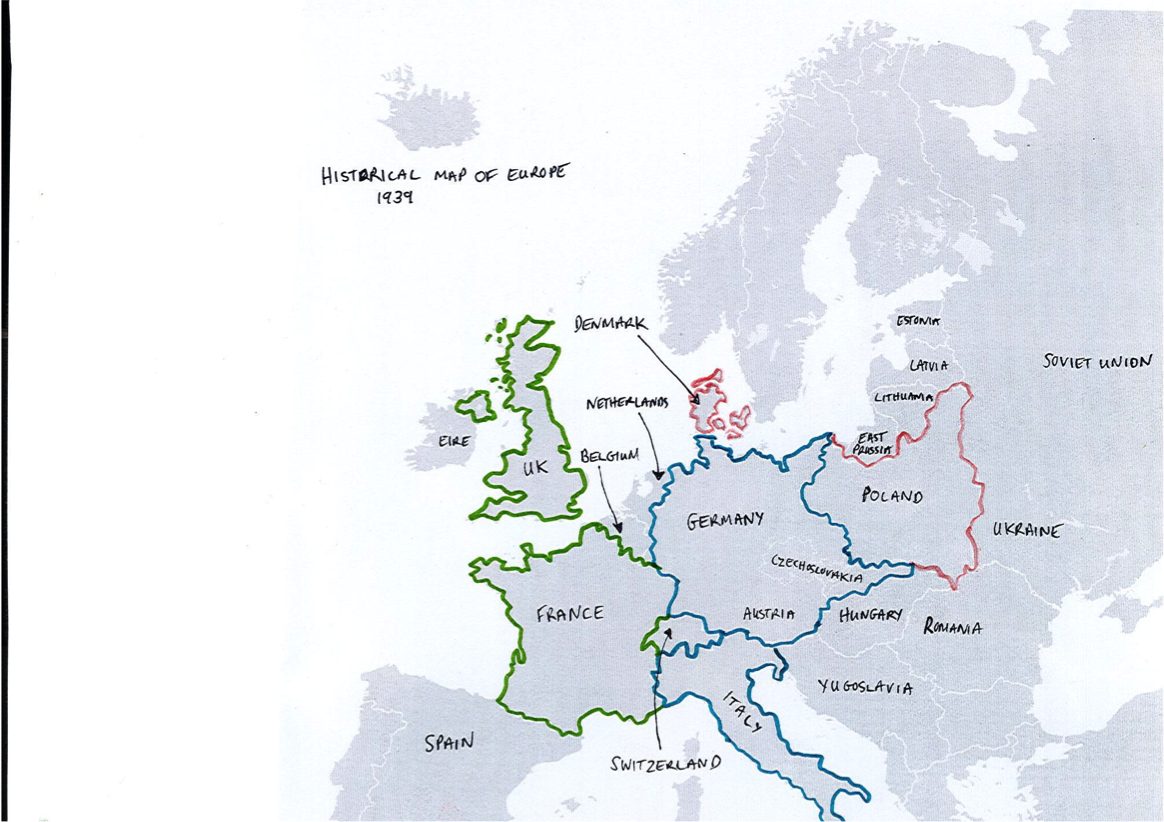 